Math Scavenger Hunt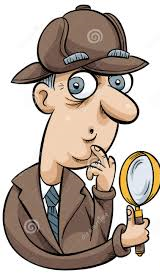 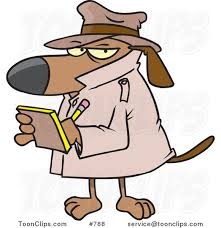 How many zeroes are in one million?What is an object that is exactly 5 inches long?How many prime numbers come before 100?What do all the numbers on a computer keyboard add up to?On what date will the 100th day of school fall this year?How many minutes are you in school each day?How old will you be in the year 2050?